 “BUKOVIK SUTOMORE”  D.O.O.  BARMONTENEGRO                                                     Kontakt : +38163 652 343;  +38268 501927;    e-mail info@hotellovcen.com  PIB : 03049078; Br. zr. 510-91324-93 CKB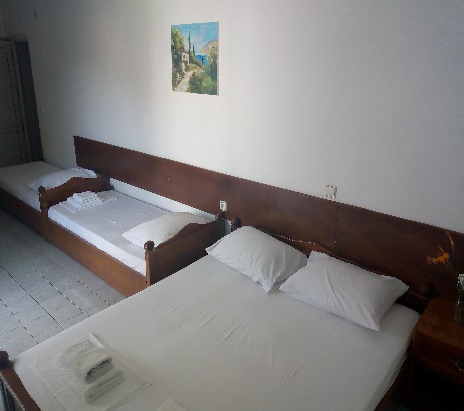 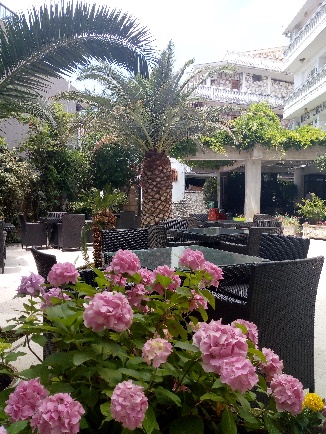 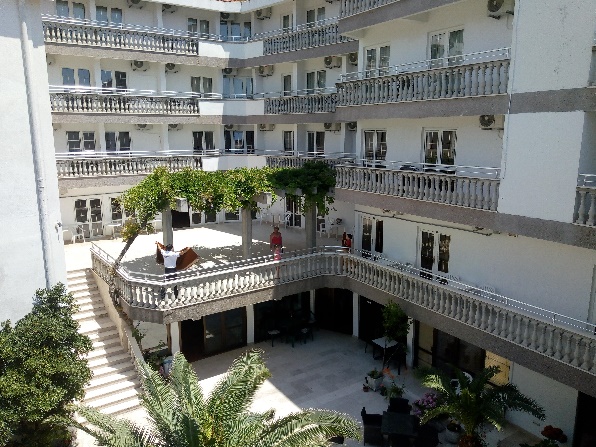 Hotel LOVĆEN Sutomore nalazi se na 2 minuta od autobuske I železničke stanice, a naoko 350-400m od gradske plaže. Objekat poseduje 180 kreveta. Hotel poseduje klimatizovan restoran, TV salu I prostranu baštu, klimu u svim sobama, BESPLATAN Wi Fi…Kategorisan je sa 2 zvezdice. Usluživanje  je klasično(ručak) doručak i vecera su na bazi svedskog stola, gosti na meniju uvek imaju veci izbor  jela. VILA “SARA” nalazi se 350 m od  plaže u neposredenoj blizini autobuske I železničke stanice. Objekat raspolaže sa 50 ležajeva u  1/2 , 1/3 ,1/4  sobama I funkcionise u sklopu Hotela “Lovcen”(ishrana).Termini /Cena Pansiona po danu Napomena:Za decu do 2 godine odobravamo GRATIS.Za decu do 12 godina, ukoliko dele ležaj sa roditeljima odobravamo popust 50%, a na korišćenje sopstvenog ležaja 30%!!Boravišna taksa nije uračunata u cenu aranžmana i plaća se po dolasku Mogucnost plaćanja u 10 mesečnih rata, počev od marta 2023. Zaključno sa 15.decembrom 2024.                                                            www.hotellovcen.com02.0611.0620.0629.0608.07.17.07.26.0704.08.13.0822.08.31.0809.09/  18.0918.09HB/PP22€22€27€30€32€32€32€32€32€30€27€22€      22€FB/PA25€25€32€35€37€37€37€37€37€35€32€25€      25€